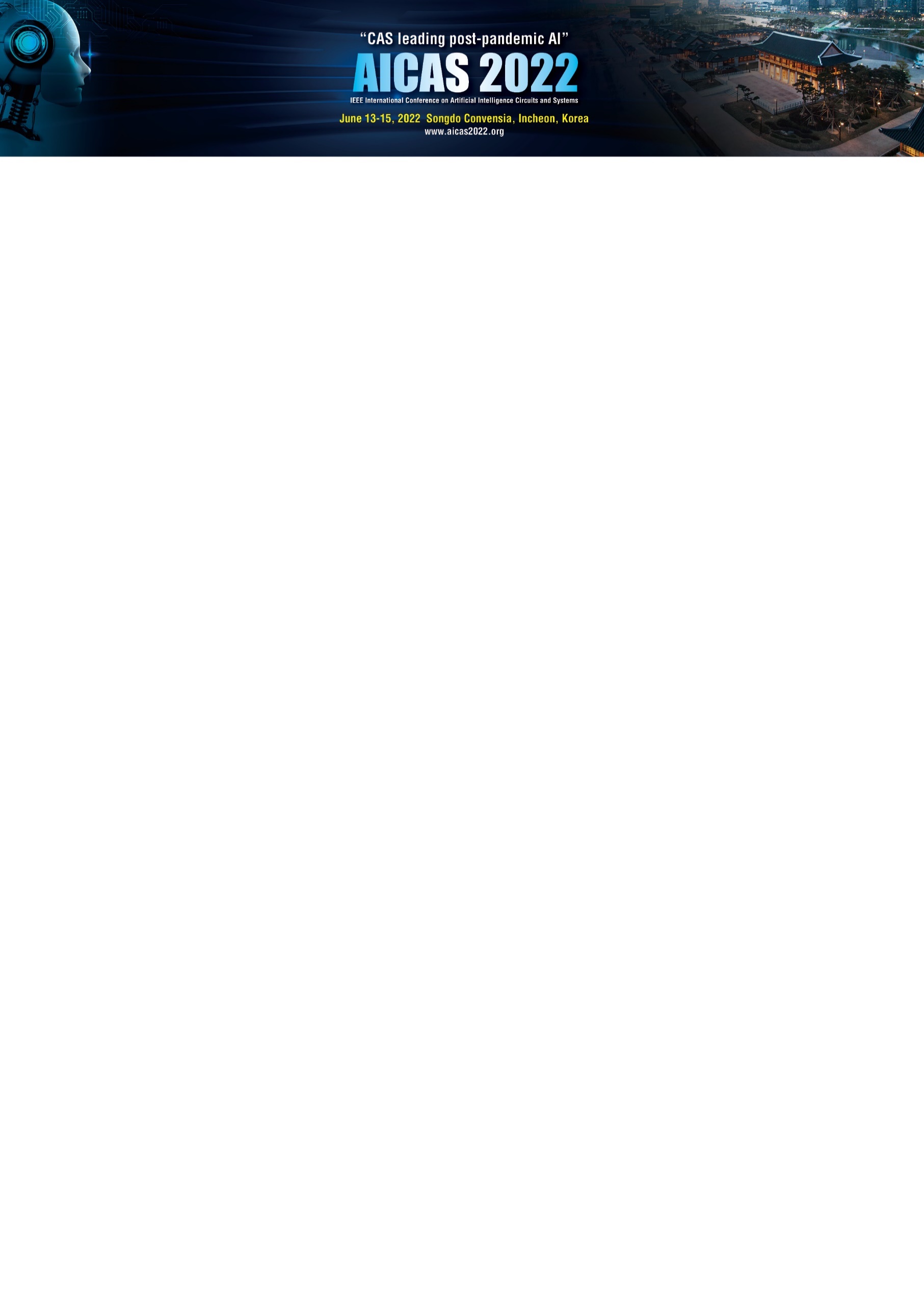 AICAS 2022 Exhibition IntroductionPlease send the company introduction or description of exhibition to AICAS 2022 secretariat. If you don’t have any materials, please fill out this ‘Exhibition Introduction’. the company introduction and exhibition introduction will be uploaded with company CI on the online exhibition page on the website. We recommend a pdf file format for materials. Thank you for cooperation.Company NameWebsiteContact numberE-mailExhibit itemIntroductionIntroduction※ Please fill out the exhibition or introduction of the company in English.※ Please fill out the exhibition or introduction of the company in English.